ПРИЛОЖЕНИЕ 3ПРОГРАММА ПРАКТИКИОСНОВНАЯ ОБРАЗОВАТЕЛЬНАЯ ПРОГРАММАМАГИСТРАТУРЫ«ГОРОДСКОЕ РАЗВИТИЕ И УПРАВЛЕНИЕ»УтвержденаАкадемическим советом ООП Протоколот «  » августа 2021 г.Настоящая программа практики содержит сведения об элементах учебного плана, входящих в раздел “Практика” и реализуемых в формате практической подготовки. К основным элементам практической подготовки (Далее - ЭПП) относятся: производственная практика, подготовка курсовой и выпускной квалификационной работы (ВКР).РАЗДЕЛ 1. ОБЩИЕ СВЕДЕНИЯ:Даты точек контроля для ЭПП:РАЗДЕЛ 2. ЭПП ТИПА «ПРОИЗВОДСТВЕННАЯ ПРАКТИКА» 3.1 Цель ЭПП:целью ЭПП типа «производственная практика» является развитие навыков самостоятельной научно-исследовательской деятельности магистрантов и формирование у них профессионального мировоззрения в этой области, в соответствии с профилем избранной магистерской программы.Пререквизитом ЭПП типа «производственная практика» является освоение студентами программы теоретического и практического обучения и выбора темы дипломной работы и является частью научно-исследовательской работы магистранта, в которую также входят научно-исследовательская работа в семестре и подготовка магистерской диссертации.Преддипломная практика базируется на освоении следующих курсов: Экономика общественного сектора, Теория и механизмы государственного управления, Пространственное развитие и управление, Стратегическое планирование социально-экономического развития регионов и муниципальных образований, Территориальное планирование, Территориальный брендинг, Бюджетная система и управление, Методы оценки государственных программ и проектов, Инвестиционные проекты в градостроительстве, Научно-исследовательский семинар «Современные методы управления городским и региональным развитием», Научно-исследовательский семинар «Развитие городских и промышленных районов» (преподается на английском языке)3.2. Содержание, особенности освоения ЭПП.Способ проведения практики стационарная или выездная Практика может проводиться в государственных, муниципальных, общественных, коммерческих и некоммерческих организациях, структурных подразделениях Университета (далее – Организации), осуществляющих деятельность по профилю подготовки обучающихся, содержание которой соответствует профессиональным компетенциям, осваиваемым в рамках ОП. Основные положения практики должны быть использованы при написании практической части выпускной квалификационной работы.3.3. Оценивание и отчетность ЭПП.По окончании прохождения практики магистранты представляют научному руководителю магистерской диссертации отчеты о практике (с приложением всех документов) в письменном виде на проверку в течение 5 дней после прохождения практики, отражающие выполнение индивидуального задания во время практики, полученные навыки и умения, сформированные компетенции.Для получения положительной оценки магистрант должен полностью выполнить программу практики, своевременно оформить все виды необходимых документов.На защиту отчета о прохождении научно-исследовательской практики магистрант предоставляет следующие документы:1.     	отчет по практике – документ студента, отражающий выполненную им работу во время практики, полученные им навыки и умения, сформированные компетенции (примерная форма представлена в Приложении 1);2.     	дневник практики, в котором отражен алгоритм деятельности студента в период практики, описание результатов деятельности, примеры отработки компетенций на практике (примерная форма представлена в Приложении 2);3.     	индивидуальная технологическая карта с оценкой руководителя практики (примерная форма дана в Приложении 3).Критерии и оценочная шкала для промежуточной аттестации по практикеРезультирующая оценка по практике может быть представлена как формула взвешенных оценок следующих элементов, приведенная к 10-балльной шкале. О результ = 0,5*О1 + 3 *О2+ 3*О3+ 3*О4+ 0,5*О5 Где :О1-   	Содержание, грамотность оформления отчета о прохождении практики, Библиография исследования (50 русскоязычных источников, 5 иностранных, в т.ч. самостоятельный перевод оригинальных источников - не менее 3)О2- Обоснование теоретической части, научной новизны научного исследования магистерской диссертацииО3- Элементы обоснования эмпирической части, практической значимости научного исследования в магистерской диссертацииО4- Определение совокупности методик, в том числе самостоятельность в выборе собственной методики исследованияО5-  Содержание и грамотное оформление дневника практикиРезультирующая оценка округляется арифметически (при дробной части 0,5 и выше оценка округляется в сторону следующего целого числа).РАЗДЕЛ 2. ЭПП ТИПА «КУРСОВАЯ РАБОТА» И «ВЫПУСКНАЯ КВАЛИФИКАЦИОННАЯ РАБОТА».2.1. Цель ЭПП:а) цель ЭПП типа «курсовая работа» состоит в углублении знаний и умений, полученных студентом в ходе теоретических и практических занятий, в овладении навыками самостоятельного изучения новой информации, а также в развитии компетенций аналитической, исследовательской и проектной деятельности;б) цель ЭПП типа «выпускная квалификационная работа» состоит в дальнейшем углублении, расширении и закреплении знаний и умений, получаемых при выполнении курсовых работ и реализации научно-исследовательской деятельности студента.Пререквизитом ЭПП типов «курсовая работа» и «выпускная квалификационная работа» является освоение предшествующей части образовательной программы в достаточном для прохождения этих видов практической подготовки объеме.2.2. Содержание, особенности освоения ЭПП.По содержанию курсовая работа и выпускная квалификационная работа может выполняться в одном из двух форматов: а) академическое исследование, представленное в виде завершенного текста; б) прикладной проект, представляемый в виде получившегося в результате работы студента(ов) интеллектуального продукта (например, база данных или стратегия избирательной кампании) и прочих отчетных материалов с описанием проекта и проделанной для его реализации работы.По типу выполнения курсовая работа и выпускная квалификационная работа носит индивидуальный характер.3.3. Оценивание и отчетность ЭПП.4.3.1. Оценивание и отчетность ЭПП типа «курсовая работа»:Курсовая работа подлежит публичной защите перед комиссией. Защиты курсовых работ проходят в 4-м модуле.Итоговая оценка за курсовую работу рассчитывается по формуле:Оитог = 0,4∙Оруководит + 0,6∙ОзащитаОценка научного руководителя отражается в его Отзыве по 5 критериям (см.Приложение). Комиссией из преподавателей, назначаемых Департаментом, курсовая работа студента оценивается во время ее публичной защиты. При помощи критериев устанавливается перечень оценок, их вклад в итоговую оценку курсовой работы магистранта на ее защите для каждого члена комиссии – Ок. Расчет этой оценки производится по формуле: 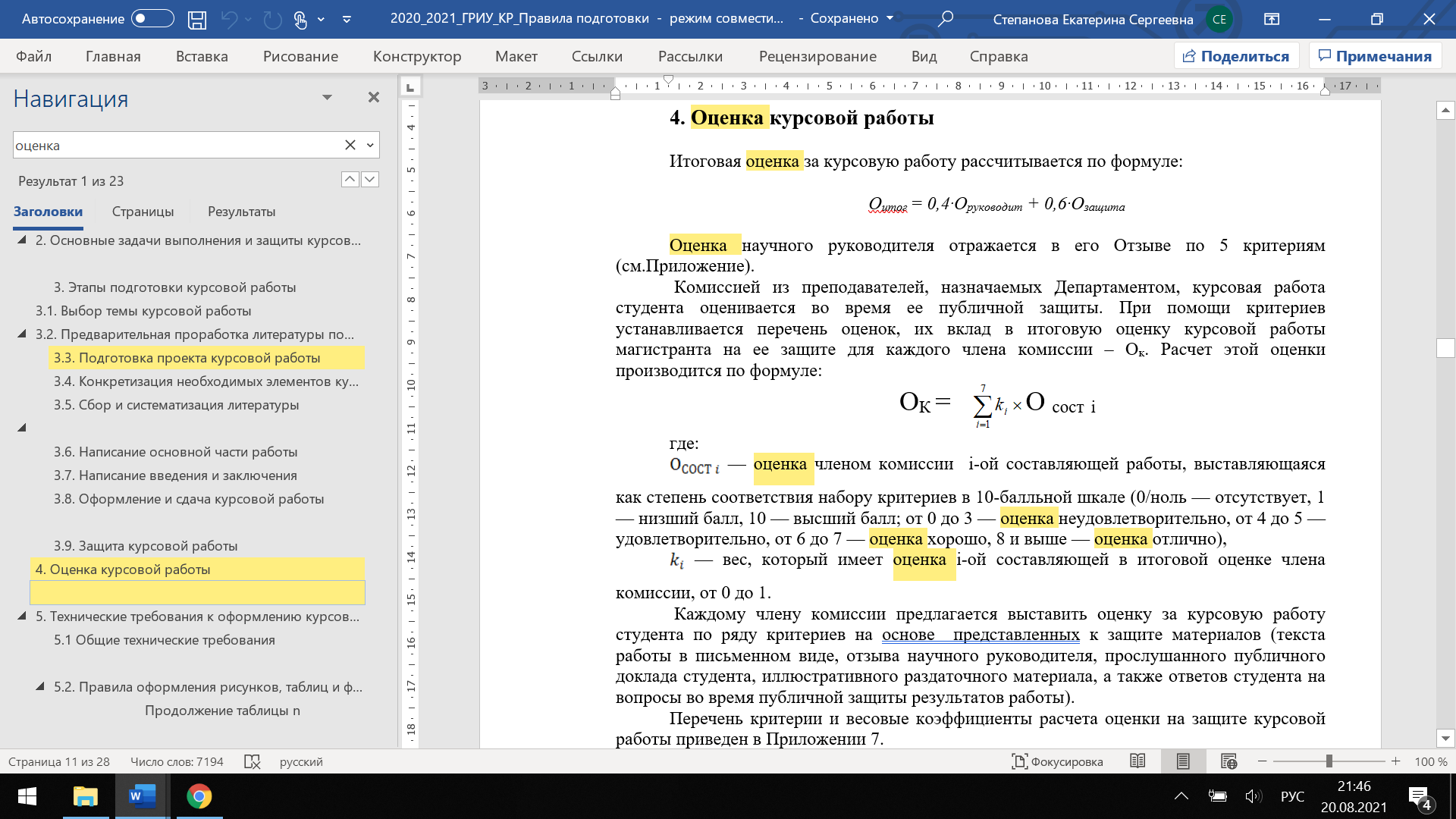 где:Осост i — оценка членом комиссии  i-ой составляющей работы, выставляющаяся как степень соответствия набору критериев в 10-балльной шкале (0/ноль — отсутствует, 1 — низший балл, 10 — высший балл; от 0 до 3 — оценка неудовлетворительно, от 4 до 5 —  удовлетворительно, от 6 до 7 — оценка хорошо, 8 и выше — оценка отлично),K i — вес, который имеет оценка i-ой составляющей в итоговой оценке члена комиссии, от 0 до 1. Каждому члену комиссии предлагается выставить оценку за курсовую работу студента по ряду критериев на основе  представленных к защите материалов (текста работы в письменном виде, отзыва научного руководителя, прослушанного публичного доклада студента, иллюстративного раздаточного материала, а также ответов студента на вопросы во время публичной защиты результатов работы). Оценка «неудовлетворительно» (0 баллов) выставляется в случае, если студент не приступал к выполнению курсовой работы, а также при обнаружении нарушений, предусмотренных Порядком применения дисциплинарных взысканий при нарушениях академических норм в написании письменных учебных работ в Университете, являющегося приложением к Правилам внутреннего распорядка Университета, таких как списывание, двойная сдача, плагиат, подлог, фабрикация данных и результатов работы. Курсовая работа, не сданная в срок, является академической задолженностью.***Прочая информация о подготовке и защите курсовых работ изложена в Методических рекомендациях по подготовке курсовых работ студентов ОП «Городское развитие и управление» .3.3.2. Оценивание и отчетность ЭПП типа «выпускная квалификационная работа»:Результаты защиты ВКР определяются на основе оценок:- научного руководителя за качество работы, степень ее соответствия требованиям, предъявляемым к ВКР соответствующего уровня;- рецензента за работу в целом, учитывая степень обоснованности выводов и рекомендаций, их новизны и практической значимости;- членов ГЭК за содержание работы, ее защиту, включая доклад, ответы на замечания рецензента. Выпускная квалификационная работа магистранта оценивается исходя из следующих критериев (Приложение 10).В случае наличия по тому или иному критерию незначительных неточностей, противоречий, нарушения логических связей ставится оценка 9 / 8.В случае наличия по тому или иному критерию ошибок, влияющих на системность, последовательность изложения, правильность выводов и аргументации, но которые, тем не менее, не влияют на общий научный характер выпускной квалификационной работы, ставится оценка 7 / 6. В случае наличия по тому или иному критерию существенных ошибок, влияющих на общий научный характер выпускной квалификационной работы, ставится оценка 5 / 4.В случае полного невыполнения того или иного критерия ставится оценка 3 / 2 / 1.Итоговая оценка Оитог за выпускную квалификационную работу магистранта рассчитывается по формуле:Оитог = 0,2∙Оруководит + 0,2∙Ореценз+ 0,6∙ОГЭК,где Оруководит – оценка научного руководителя, Ореценз – оценка рецензента, ОГЭК – оценка ГЭК.Член ГЭК выставляет оценку за ВКР в целых баллах от 0 до 10. Если полученные оценки у членов комиссии совпадают, то общая оценка ОГЭК выставляется в соответствии с общим мнением комиссии, выраженной в оценках ее членов. Если имеются расхождения в оценках, общая оценка ГЭК выставляется после обсуждения, при этом если члены ГЭК не могут прийти к единому решению, то рассчитывается среднее арифметическое значение индивидуальных оценок членов ГЭК и округляется до целого значения, способ округления — арифметический. ***Прочая информация о подготовке и защите выпускных квалификационных работ изложена в Методических рекомендациях по подготовке ВКР для студентов ОП «Городское развитие и управление» .3.4. Примерное содержание оценки по ЭПП «курсовая работа» и «выпускная квалификационная работа»:РАЗДЕЛ 4. РЕСУРСЫ И УСЛОВИЯ РЕАЛИЗАЦИИ ЭПП.4.1. Ресурсы и материально-техническая база, необходимая для реализации ЭПП.В процессе прохождения ЭПП обучающиеся могут использовать информационные технологии, в том числе средства автоматизации проектирования и разработки программного обеспечения, применяемые в профильной организации, Интернет - технологии, специализированные программные продукты и др.Материально-техническое обеспечение ЭПП при необходимости отражается в договорах на проведение практической подготовки с отдельными организациями. Указанное материально-техническое обеспечение должно удовлетворять действующим санитарным и противопожарным нормам, а также требованиям техники безопасности при проведении работ.4.2. Особенности выполнения заданий по ЭПП в условиях ограничительных или иных мер.В условиях ограничительных мер стационарное прохождение ЭПП (если оно является нормой в обычных условиях) по решению Университета или, в случае делегирования этих полномочий образовательной программе, Академическим советом образовательной программы может быть заменено на дистанционное.Прочие особенности выполнения заданий по ЭПП в условиях ограничительных мер зависят от характера ограничений и уточняются управляющими органами Университета, Факультета или образовательной программы. РАЗДЕЛ 5. ОСОБЕННОСТИ ОРГАНИЗАЦИИ ОБУЧЕНИЯ ДЛЯ ЛИЦ С ОГРАНИЧЕННЫМИ ВОЗМОЖНОСТЯМИ ЗДОРОВЬЯ И ИНВАЛИДОВ Практическая подготовка обучающихся с ограниченными возможностями здоровья и инвалидов организуется с учетом особенностей психофизического развития, индивидуальных возможностей и состояния здоровья.КурсВид практикиТип практики(ЭПП)Признак Объем в з.е. на 1 студ.Объем в ак. часах на 1 студ.Период реализации1Научно-исследовательская / ПроектнаяКурсовая работаОбязательная41523 модуль2ПрофессиональнаяПроизводственная (Преддипломная)Обязательная11523 модуль2Научно-исследовательская / ПроектнаяПодготовка ВКРОбязательная145322022-2023 уч. г.Тип ЭППТочка контроля для подписания задания студенту/подписание заявления с темой КР/ВКРТочка контроля для предоставления промежуточного варианта текста/отчета/сдача календарного плана (для практики)Точка контроля для предоставления итогового текста/отчетаПроизводственная (Преддипломная) практиказа месяц до начала практикине позднее 5 дней с момента окончания практикине позднее 5 дней с момента окончания практикиКурсовая работаНе позднее 20 ноября текущего годаОпределяется научным руководителем КРЗагрузка итогового текста работы в ЭИОС: не позднее чем за 10 календарных дней до защитыВыпускная квалификационная работаНе позднее 20 ноября текущего годаОпределяется научным руководителем ВКРНе позднее 18 календарных дней до защиты ВКРОценка по десятибалльной шкалеПримерное содержание оценки1-3 неудовлетворительноТекст несвязный. Есть значительные противоречия. Не соответствует правилам оформления письменных работ, требованиям преподавателя. Большая часть задач не выполнена.4-5 удовлетворительноМестами несвязный текст, есть внутренние противоречия. Неполное соответствие правилам оформления письменных работ, требованиям руководителя. Часть задач не выполнена / выполнена в недостаточном объеме. Имеются грубые ошибки, невысокая оригинальность текста, отсутствие полноценных выводов.6 -7 хорошоХорошо проработанный и изложенный текст без значительных внутренних противоречий, соответствующий правилам оформления письменных работ, требованиям руководителя. Почти все задачи выполнены в должном объеме.8 -10 отличноЦельный, проработанный, логично изложенный текст без внутренних противоречий, соответствующий правилам оформления письменных работ, требованиям руководителя. Поставленные задачи выполнены в полном объеме и, верно, проблема артикулирована, работа оригинальна и способствует приращению знания в конкретной проблемной областиОценка по десятибалльной шкалеПримерное содержание оценкиВесьма неудовлетворительноОчень плохоПлохоТекст несвязный, не соответствует заданной теме. Есть значительные противоречия. Не соответствует правилам оформления письменных работ, требованиям преподавателя. Большая часть задач не выполнена.УдовлетворительноВесьма удовлетворительноМестами несвязный текст, есть внутренние противоречия. Неполное соответствие правилам оформления письменных работ, настоящим Рекомендациям, требованиям руководителя. Часть задач не выполнена / выполнена в недостаточном объеме. Имеются грубые ошибки, невысокая оригинальность текста, отсутствие полноценных выводов. ХорошоОчень хорошоХорошо проработанный и изложенный текст без значительных внутренних противоречий, соответствующий правилам оформления письменных работ, настоящим Рекомендациям, требованиям руководителя. Почти все задачи выполнены в должном объеме.Почти отличноОтличноБлестящеЦельный, проработанный, логично изложенный текст без внутренних противоречий, соответствующий правилам оформления письменных работ, настоящим Рекомендациям, требованиям руководителя. Текст работы структурированный, присутствуют элементы аналитической проработки информации (Например, представление в виде схем, рисунков, иллюстраций, авторских таблиц). Поставленные задачи выполнены в полном объеме и верно, проблема артикулирована, работа оригинальна и способствует приращению знания в конкретной проблемной области (для оценки «10»). 